ОТЧЕТ о результатах самообследованиямуниципального бюджетного дошкольного образовательного учреждения «Детский сад компенсирующего вида № 21»за 2017 годОбщие вопросыОбщая характеристика образовательной организацииМуниципальное бюджетное дошкольное образовательное учреждение «Детский сад компенсирующего вида № 21», (далее МБДОУ «Детский сад компенсирующего вида № 21») является муниципальным бюджетным гражданским светским некоммерческим дошкольным образовательным учреждением, реализующим образовательные программы  дошкольного образования различной направленности.Место нахождения МБДОУ «Детский сад компенсирующего вида № 21» (юридический и фактический адрес): 679017, ЕАО г. Биробиджан, ул. Набережная, д. 28 Основной целью  деятельности МБДОУ «Детский сад компенсирующего вида № 21» (далее - Учреждение) является осуществление образовательной деятельности по образовательным программам дошкольного образования, присмотр и уход за детьми.Основными задачами Учреждения являются:формирование общей культуры, развитие физических, интеллектуальных, нравственных, эстетических и личностных качеств, формирование предпосылок учебной деятельности, сохранение и укрепление здоровья обучающихся дошкольного возраста;обеспечение равных возможностей для полноценного развития каждого обучающегося в период дошкольного детства;обеспечение психолого-педагогической поддержки семьи и повышения компетентности родителей (законных представителей) в вопросах развития и образования, охраны и укрепления здоровья обучающихся;оказание родителям (законным представителям) воспитанников, обеспечивающих получение воспитанниками дошкольного образования в форме семейного воспитания, методической, психолого-педагогической, диагностической и консультативной помощи без взимания платы.В МБДОУ «Детский сад компенсирующего вида № 21» бережно сохраняются и развиваются лучшие традиции воспитания здорового поколения, постоянно идет поиск новых технологий работы с детьми дошкольного возраста. Детский сад успешно функционирует в течение 30 лет (с 01.01.1988 года).Организационно-правовое обеспечение деятельности образовательного учреждения. 	МБДОУ «Детский сад компенсирующего вида № 21» имеет следующие учредительные документы юридического лица (в соответствии со ст. 52 Гражданского кодекса Российской Федерации) в наличии и оформлен установленном порядке:Устав муниципального бюджетного образовательного учреждения «Детский сад компенсирующего вида № 21», утвержден постановлением мэрии города от 04.12.2017г. № 3674Выписка из Единого государственного реестра недвижимости об основных характеристиках и зарегистрированных правах на объект недвижимости от 31.01.2017, Сведения об основных характеристиках объекта недвижимости: здание (кадастровый № 79:01:0200040:274, дата присвоения 19.11.2011), земельный участок (кадастровый № 79:01:0200039:73  дата присвоения 22.01.2003)Лицензия на осуществление образовательной деятельности от 14 апреля 2017г. № 1121, серия 79Л02 № 0000177, срок действия лицензии – бессрочноСанитарно-эпидемиологическое заключение № 79.01.02.000.М.00 1974.03.17 от 21.03.2017г.Оформлены:Паспорт безопасности организации от 20.10.2013г.Декларация пожарной безопасности организации от 13.04.2010г.Акт проверки  готовности организации, осуществляющей образовательную деятельность  к новому 2017-2018 году  от 08.08. 2017г.Структура управления деятельностью образовательной организацииУправление МБДОУ «Детский сад компенсирующего вида № 21» осуществляется в соответствии с законодательством Российской Федерации на основе сочетания принципов единоначалия и коллегиальности.Единоличным исполнительным органом Учреждения является заведующий Проскокова Н.В., который осуществляет текущее руководство деятельностью МБДОУ «Детский сад компенсирующего вида № 21».Педагогические работники имеют право на участие в управлении образовательной организацией, в том числе в коллегиальных органах управления, в порядке, установленном Уставом Учреждения. К коллегиальным органам управления относятся:общее собрание работников Учреждения;педагогический совет;совет Учреждения.Общее собрание работников решает следующие вопросы:принятие коллективного договора, соглашения по охране труда;рассмотрение положений о стимулирующих надбавках и компенсационных выплатах работникам, а также другие вопросы, затрагивающие интересы всего трудового коллектива.В компетенцию педагогического совета входит решение следующих вопросов:утверждение программы развития и планов работы Учреждения;анализ работы и реализации образовательной программы Учреждения, в том числе результатов и качества образовательного процесса, совершенствование методической деятельности, организации коррекционной работы, психолого-педагогическое сопровождение образовательного процесса;разработка и принятие образовательной программы и дополнительных общеразвивающих программ, учебных планов Учреждения, а также локальных нормативных актов Учреждения;организация обеспечения охраны здоровья воспитанников;организация работы с родителями (законными представителями) воспитанников;другие вопросы уставной деятельности Учреждения.В компетенцию управляющего совета Учреждения входит решение следующих вопросов:утверждение программы развития Учреждения;принятие локальных нормативных актов, отнесенных Уставом к его полномочиям;рассмотрение жалоб и заявлений родителей (законных представителей) на действия (бездействие) педагогических, административных, технических работников Учреждения;осуществление защиты прав участников образовательной деятельности;содействие привлечению внебюджетных средств для обеспечения деятельности и развития Учреждения, определение направления и порядка их расходования;принятие по представлению руководителя Учреждения плана финансово-хозяйственной деятельности;заслушивание отчета руководителя Учреждения по итогам учебного года и финансового;осуществление контроля за соблюдением здоровых и безопасных условий обучения и воспитания;ходатайство, при наличии оснований, перед руководителем Учреждения о расторжении трудового договора с педагогическими работниками и работниками из числа административного, технического состава;ходатайство, при наличии оснований, перед Учредителем о награждении, премировании, о других поощрениях руководителя Учреждения, а также о принятии к нему дисциплинарного воздействия, о расторжении с ним трудового договора;предоставление Учредителю и общественности ежегодных отчетов Учреждения по итогам учебного года и финансового.Право владения,  материально-техническая база.Коллектив работников МБДОУ «Детский сад компенсирующего вида № 21» ведет воспитательно-образовательную деятельность в типовом, кирпичном, 2-х этажном здании, общей площадью 2302 кв. м., на основании оперативного управления.В детском саду создана материально-техническая база, призванная обеспечить достаточный уровень физического, речевого, познавательного, художественно-эстетического и социально-коммуникативного развития детей дошкольного возраста. К услугам детей:музыкальный зал,спортивный зал,кабинет педагога-психолога,кабинет для занятий изобразительной деятельностью,кабинет учителя-логопеда (3),медицинский блок (процедурный кабинет, офтальмологический кабинет),методический кабинет — библиотека,методический кабинет.Все помещения укомплектованы необходимым оборудованием для организации образовательной деятельности: твердый и мягкий инвентарь, игровое оборудование, спортивное оборудование, технологическое оборудование прачечной и пищеблока, что позволяет четко организовывать воспитательно-образовательную деятельность.В детском саду функционирует 13 групп: 13 групповых комнат и 13 спален. В групповых комнатах пространство организовано таким образом, чтобы было достаточно места для организации игровой и образовательной деятельности. Для каждой возрастной группы имеются прогулочные площадки, обеспечивающие физическую активность и разнообразную игровую деятельность воспитанников на прогулке. Групповые площадки соединены общей дорожкой (асфальт), покрытие прогулочных участков – грунтовое. По периметру прогулочных участков высажены деревья. Общая физкультурная площадка состоит из беговой дорожки, зоны для подвижных игр и зоны с гимнастическим оборудованием, ямы для прыжков, малого бума.В работе с детьми педагоги широко используют современные технические средства: компьютеры, мультимедийный  проектор, кроме того в Учреждении имеется доступ к интернету, создана внутренняя телефонная связь.Материальная база дошкольного учреждения соответствует определяемым образовательным задачам, согласно федеральному перечню по сопровождению образовательных программ, критериям оценки материально-технических и медико-социальных условий пребывания детей в ДОУ.В дошкольном учреждении созданы необходимые социально-бытовые условия. В достаточном количестве имеются помещения для организации досуга, отдыха, развлечений и других мероприятий, которые используются в соответствии расписаниям занятий, графикам мероприятий и планам мероприятий (годовой учебной деятельности учреждения, графики, расписание занятий).В Учреждении имеется в достаточном количестве  научно – методическая литература и учебно-наглядные пособия для обеспечения образовательного процесса учреждения по основной и адаптированным образовательным программам дошкольного образования, что позволяет создать оптимальные условия для полноценного развития и воспитания ребенка на протяжении раннего и дошкольного периода детства.Однако для приведения Учреждения в соответствии с требованиями ФГОС дошкольного образования, необходимо дооборудование развивающей предметно-пространственной среды: приобретение дидактических, настольных игр и игрового оборудования, демонстрационных и раздаточных пособий  для познавательного, речевого, художественно-эстетического, социально-коммуникативного и физического развития воспитанников, в том числе для дошкольников с ограниченными возможностями здоровья.В МБДОУ созданы условия доступности для всех категорий лиц с ограниченными возможностями здоровья:разработан паспорт доступности учреждения с учетом всех категорий лиц с ограниченными возможностями здоровья,установлен пандус,достаточная ширина дверных проемов в стенах, лестничных маршей, площадок,в групповых помещениях обеспечен свободный доступ к играм и игрушкам,при организации  образовательной, игровой деятельности для лиц с ограниченными возможностями здоровья имеется коррекционное оборудование: массажные мячи, набивные мячи, массажные дорожки, мягкие маты.Доступ к профессиональным базам данных, информационным справочным и поисковым системам, а также иным информационным ресурсам обеспечивается административным, педагогическим работникам и специалистам. Доступ воспитанников  к информационным системам и информационно-телекоммуникационным сетям не предусмотрен основной и адаптированными образовательными программами ДОУ.Систематически ведется работа по обновлению и укреплению материально-технической базы. Так за отчетный период в рамках реализации мероприятий государственной программы Российской Федерации «Доступная среда» в детском саду был установлен пандус, приобретено игровое и развивающее многофункциональное оборудование на общую сумму 542 300,00 рублей.	Состояние материально-технической базы и оснащенности образовательного процесса оценивается как удовлетворительное, вместе с тем в связи с недостаточным финансированием не удается в полной мере укомплектовать спортивный и прогулочные участки игровым и спортивным оборудованием.  Анализ контингента воспитанниковСреднегодовая списочная численность воспитанников за 2017 год составила – 218 детей, которые  были распределены по группам в соответствии  с возрастом и коррекционной направленностью.Группы укомплектованы согласно лицензионным нормативам.Комплектование групп на 31 декабря 2017 года с 12-ти часовым пребыванием детей в ДОУ2. Содержание образовательной деятельностиСодержание образовательной деятельности в МБДОУ «Детский сад компенсирующего вида № 21» обуславливается основной образовательной программой дошкольного образования (от 25.08.2017г.) и адаптированными основными образовательными программами; для слабовидящих детей и для детей с нарушением речи; для детей с умственной отсталостью (от 25.08.2017г.), разработанными педагогическим коллективом в соответствии с требованиями ФГОС дошкольного образования и принятыми на заседании педагогического совета. Содержание образовательной деятельности направлено на позитивную социализацию и всестороннее развитие личности детей раннего и дошкольного возраста в различных видах общения и деятельности с учетом их возрастных, индивидуальных психологических и физиологических особенностей; осуществление квалифицированной коррекции отклонений в физическом, психическом и речевом развитии воспитанников.Приоритетные направления образовательного процесса:коррекционноехудожественно-эстетическоефизкультурно-оздоровительное2.1. Образовательная программаДошкольное образовательное учреждение реализует, как базисные приоритеты, так и сугубо специфические, что находит отражение в выборе поставленных задач  программы:1. Охрана и укрепление физического и психического здоровья детей, в том числе их эмоционального благополучия;2. Обеспечение равных возможностей для полноценного развития каждого ребенка в период дошкольного детства независимо от места жительства, пола, нации, языка, социального статуса, психофизиологических и других особенностей (в том числе ограниченных возможностей здоровья).3. Обеспечение преемственности целей, задач и содержания образования, реализуемых в рамках образовательных программ различных уровней (далее - преемственность основных образовательных программ дошкольного и начального общего образования).4. Создание благоприятных условий развития детей в соответствии с их возрастными и индивидуальными особенностями и склонностями, развития способностей и творческого потенциала каждого ребенка как субъекта отношений с самим собой, другими детьми, взрослыми и миром.5. Объединение обучения и воспитания в целостный образовательный процесс на основе духовно-нравственных и социокультурных ценностей и принятых в обществе правил и норм поведения в интересах человека, семьи, общества.6. Формирование общей культуры личности детей, в том числе ценностей здорового образа жизни, развития их социальных, нравственных, эстетических, интеллектуальных, физических качеств, инициативности, самостоятельности и ответственности ребенка, формирования предпосылок учебной деятельности.7. Обеспечение вариативности и разнообразия содержания Программ и организационных форм дошкольного образования, возможности формирования Программ различной направленности с учетом образовательных потребностей, способностей и состояния здоровья детей.8. Формирование социокультурной среды, соответствующей возрастным, индивидуальным, психологическим и физиологическим особенностям детей.9. Обеспечение психолого-педагогической поддержки семьи и повышения компетентности родителей (законных представителей) в вопросах развития и образования, охраны и укрепления здоровья детей.   	В МБДОУ «Детский сад компенсирующего вида № 21» осуществляют деятельность и реализуют основные направления коррекционной работы:учителя-логопеды: коррекция звукопроизносительной стороны речи (постановка, автоматизация, дифференциация звуков); коррекция недостатков лексико-грамматического строя, совершенствование связной речи.учителя-дефектологи:максимальная коррекция психических и познавательных процессов;развитие остроты зрения и зрительного восприятия;музыкальные руководители: приобщение детей к удивительному и прекрасному миру музыки, развитие их музыкально-творческих способностей.педагог-психолог: создание оптимальных условий для охраны и укрепления психического здоровья дошкольников, профилактика и коррекция отклонений в психическом и эмоционально-личностном развитии детей.инструктор по физической культуре: воспитание и развитие психофизических качеств у детей (ловкости, быстроты, выносливости, силы и т.д.)педагог дополнительного образования: формирование эмоционально-чувствительного отношения к предметам и явлениям действительности, воспитание эстетического вкуса, эмоциональной отзывчивости на прекрасное.медицинские работники (медсестры, врач-педиатр, медсестра-ортоптистка, врач-офтальмолог): укрепление здоровья дошкольников с учетом индивидуальных особенностей и возможностей каждого ребенка.Деятельность дошкольного учреждения соответственно коррекциям направлена на:обеспечение эмоционально-психического благополучия каждого ребенка;  охрану и укрепление физического и психического здоровья дошкольников;  обеспечение интеллектуального, личностного и физического развития ребенка с учетом его индивидуальных особенностей;взаимодействие с семьей воспитанников для обеспечения полноценного развития ребенка;охрану законных прав и интересов воспитанников, обеспечение социальной защиты ребенка;использование федеральных и парциальных программ по развитию личности каждого ребенка;дифференциация образовательного процесса в соответствии с результатами педагогической диагностики развития и состояния здоровья каждого ребенка;использование оздоровительной системы (осуществление оптимального двигательного режима, использование физминуток, психологических пауз, корригирующей психогимнастики, закаливающих процедур, перспективное планирование оздоровительной деятельности);предоставление воспитанникам возможности апробировать себя в различных видах деятельности: игровой, учебной, трудовой, коммуникативной, экспериментальной, художественно-творческой;развитие основ гражданского самосознания дошкольников через ознакомление с окружающим и социальной действительностью;создание единого с социумом пространства развития и воспитания на основе сотрудничества и взаимодействия с семьей.2.2. Учебный план.Учебный план ДОУ  является нормативным актом, регламентирующим организацию образовательных  отношений, устанавливающим перечень образовательных областей и объем учебного времени, отводимого на проведение  непосредственно образовательной деятельности.Учебный план составлен в соответствии с основными нормативно-правовыми документами:-  Федеральный закон от 29.12.2012  № 273-ФЗ  «Об образовании в Российской Федерации»;- Федеральный государственный образовательный стандарт дошкольного образования (Утвержден приказом Министерства образования и науки Российской Федерации от 17 октября 2013 г. N 1155);-  «Порядок организации и осуществления образовательной деятельности по основным общеобразовательным программа – образовательным программа дошкольного образования» (приказ Министерства образования и науки РФ от 30 августа 2013 года №1014 г. Москва); -  Санитарно-эпидемиологические требования к устройству, содержанию и организации режима работы  дошкольных образовательных организаций» (Утверждены постановлением Главного государственного санитарного врача Российской  от 15 мая 2013 года №26  «Об утверждении САНПИН» 2.4.3049-13);-   Устав МБДОУ «Детский сад компенсирующего вида №21» от 04.12.2017г.;- Лицензия на осуществление образовательной деятельности от 14 апреля 2017 года № 1121.2.2.1. Принципы составления учебного планаУчебный план разработан с учётом максимально допустимого объёма недельной образовательной нагрузки, календарного графика и режима работы ДОУ: учреждение работает 5 дней в неделю, кроме субботы, воскресенья, праздничных дней.Структура образовательного года:Продолжительность учебного года 36 недель.        Продолжительность   непосредственно  образовательной деятельности: - в 1-ой младшей группе (2-3 года) - 10 мин;- во 2-ой младшей группе (3-4 года) - 15 мин;- в  средней  группе (4 - 5 лет) – 20 мин; - в старшей  группе (5-6 лет)- 25 мин;- в подготовительной  к школе группе (6-7 лет)- 30 мин.       Объем образовательной нагрузки в первой половине дня в младшей группе - 30 минут, в средней группе - 40 минут, старшей – 45 минут,  подготовительной к школе группы - 1,5 часа.        В середине времени, отведенного на  непосредственно образовательную деятельность, проводится физкультминутка. Перерывы между периодами непрерывной   образовательной деятельности – не менее 10 минут.Непосредственно образовательная деятельность, требующая повышенной познавательной активности и умственного напряжения детей, проводится в первую половину дня. Для профилактики утомления детей она  сочетается  с образовательной деятельностью, направленной на физическое и художественно-эстетическое развитие детей.        В летний период   образовательная деятельность не проводится. Согласно  плана  летне-оздоровительной работы  проводятся спортивные и подвижные игры, спортивные и музыкальные праздники, экскурсии. Продолжительность прогулки  увеличивается.2.2.2. Перечень и количество основных видов непосредственно образовательной деятельности1-я младшая группа № 2 для слабовидящих детей, для детей с амблиопией и косоглазием2-я младшая группа  № 1, № 3, № 9, № 12 общеразвивающей направленности2-я младшая группа  № 4 для слабовидящих детей, для детей с амблиопией и косоглазиемСредняя группа  № 11 для слабовидящих детей, для детей с амблиопией и косоглазиемПодготовительная к школе группа № 10 для слабовидящих детей, для детей с амблиопией и косоглазиемСтаршая группа  № 5 для детей с фонетико-фонематическими нарушениями речи и для детей с тяжелыми нарушениями речиПодготовительная к школе группа  № 13 для детей сфонетико-фонематическими нарушениями речи и для детей с тяжелыми нарушениями речиГруппа № 7 для детей с умственной отсталостью лёгкой степенипервый этап обученияГруппа № 8 для детей с умственной отсталостью лёгкой степенивторой этап обученияГруппа № 6 для детей с умственной отсталостью лёгкой степенитретий этап обучения3. Кадровый состав образовательной организацииДетский сад укомплектован кадрами согласно штатному расписанию. 4. Результативность образовательной деятельности.Весь воспитательно-образовательный процесс в 2017  году был направлен на реализацию приоритетных направлений функционирования ДОУ: создание благоприятных условий для полноценного проживания ребенком дошкольного детства, формирования основ базовой культуры личности и духовно-нравственного воспитания,  всестороннее развитие психических и физических качеств в соответствии с возрастными и индивидуальными особенностями, подготовка ребенка к жизни в современном обществе.В ДОУ отработана система взаимодействия всех педагогов и модель  коррекционно-педагогической работы с детьми с  ограниченными возможностями здоровья.Анализ результатов обучения за 2016-2017 учебный годСодержание воспитательно-образовательной работы обеспечивает развитие личности, мотивации и способностей детей в различных видах деятельности и охватывает следующие образовательные области: социально-коммуникативное развитие;познавательное развитие;речевое развитие;художественно-эстетическое развитие;физическое развитие. Содержание образовательной работы с детьми по социально-коммуникативному развитию направлено:на усвоение норм и ценностей, принятых в обществе, включая моральные и нравственные ценности;  развитие общения и взаимодействия ребенка со взрослыми и сверстниками; становление самостоятельности, целенаправленности и саморегуляции собственных действий; развитие социального и эмоционального интеллекта, эмоциональной отзывчивости, сопереживания;формирование готовности к совместной деятельности со сверстниками;формирование уважительного отношения и чувства принадлежности к своей семье и к сообществу детей и взрослых в образовательном учреждении; формирование позитивных установок к различным видам труда и творчества; формирование основ безопасного поведения в быту, социуме, природе. Познавательное развитие детей осуществляется в соответствии с реализуемыми образовательными программами ДОУ и коррекционной направленностью групп, педагоги решают следующие задачи: развивают устойчивый интерес к познанию окружающего мира: предметного, природы, социального; формируют умение выбирать необходимую информацию, обобщать способы исредства своей деятельности; формируют представления о связях между явлениями и предметами; знакомят с профессиональным трудом людей, как способом обеспечения жизненных потребностей человека; способствуют овладению ребенком элементарными сведениями из истории, географии и культуры ЕАО и России; формируют начала экологической культуры, осознанно правильное отношение к явлениям, объектам живой и неживой природы; знакомят детей с особенностями труда в природе.Педагогами разработаны рабочие программы, позволяющие скорректировать содержание работы с детьми. В соответствии со структурой и содержанием базовых программ, воспитатели и специалисты решают задачи познавательного развития детей в трех направлениях: ознакомление с предметным миром (через элементарную исследовательскую деятельность по ознакомлению с качествами и свойствами материалов, их функциональным назначением); ознакомление с миром природы (через наблюдения – кратковременные и длительные; опытно-экспериментальную деятельность; дидактические игры природоведческого содержания; труд в природе; чтение познавательной литературы, журналов; рассматривание картин, фотографий с объектами природы; социальные акции и др.) ознакомление с социальным миром (через беседы, целевые прогулки и экскурсии, чтение познавательной литературы о стране, армии, использование разнообразной наглядности, обращение к личному опыту ребенка и т.п.).В ДОУ созданы условия для освоения детьми информации о многообразии природного мира: живой (растения, животные, человек) и неживой (вода, воздух, почва, космос) природы:в группах имеются центры для опытно-экспериментальной деятельности, в них размещается материал для экспериментирования: весы, лупы, емкости с сыпучими и жидкими веществами, твердыми веществами. Занятия в этих зонах позволяют детям делать «маленькие открытия», сравнивать объекты по признакам сходства и различия и т.д.;есть уголки природы, которые являются местом для саморазвития детей. В них размещены календари наблюдений, настольно-печатные и дидактические игры природоведческого содержания; подобраны комнатные растения, требующие разных способов ухода, с учётом возраста детей; используются магнитные календари природы, календарь «Времена года» для фиксации наблюдений за сезонными природными явлениями; имеются разнообразные наглядно-дидактические пособия,  энциклопедии, природоведческая литература.Формирование элементарных математических представлений детей, становление их логико-математического опыта осуществляется:в непосредственно образовательной деятельности;в повседневных видах деятельности (актуализация доступных ребёнку связей, зависимостей в ходе выполнения режимных процессов, участия в труде, художественных видах деятельности);в познавательно-игровой деятельности ребёнка (организуется в виде игровых, развивающих ситуаций, логико-математических игр, выбор которых определяется возрастом детей, данными педагогической диагностики и проектируемой педагогической коррекцией)	Воспитателями делается акцент на формирование творческой активности детей: поиск оригинального решения, самостоятельное составление логических задач, придумывание новых силуэтов в играх на плоскостное моделирование.Во  всех  группах детского сада  есть  центры  занимательной  математики, в которых представлены разнообразные  интеллектуально-математические игры и игрушки хорошего фабричного качества, соответствующие возрастным особенностям детей, находящиеся в свободном доступе. Работа по развитию речи детей прослеживается во всех направлениях деятельности, во взаимодействии воспитателей со специалистами детского сада: музыкальными руководителями, инструктором по физической культуре, учителем-логопедом, учителем-дефектологом, педагогом-психологом. Коррекционно-педагогическое воздействие направлено на устранение дефекта речи у детей, а также на предупреждение возможных трудностей в процессе школьного обучения (подготовка к обучению грамоте, профилактика дисграфии, совершенствование познавательных процессов, обеспечение личностной готовности к обучению в школе). Ведущими формами выступают непосредственно образовательная деятельность, совместная деятельность педагога с детьми, образовательные ситуации, ситуации общения. Образовательный процесс проводится с учётом интеграции образовательных областей и тематического планирования на неделю.Педагоги ДОУ при организации речевой деятельности детей следуют положению, что речью должны быть опосредованы все виды деятельности ребенка. Средствами развития речи детей выступают: общение взрослых и детей; культурная языковая среда; развитие речи в ходе непосредственно образовательной деятельности; ознакомление с художественной литературой; изобразительное искусство, музыка, театр; непосредственно образовательная деятельность по другим разделам программы. Помимо этого в логопедических группах  имеются речевые уголки, в которых ведется целенаправленная работа над речью и предусмотрены пособия, игры, атрибуты для развития всех компонентов речи: словаря и грамматики, звуковой культуры, связной речи.Во всех группах ДОУ осуществляется тесная взаимосвязь педагогов с родителями по вопросам развития речи детей с помощью коллективной, индивидуальной, подгрупповой (консультации с родителями, дети которых имеют общие речевые нарушения), наглядно-информационной форм работы. Родителям предлагается наглядный дидактический и практический материал, оформленный в виде папок-передвижек,  которые разрабатываются учителем-логопедом; письменные консультации.Художественно-эстетическое развитие детей – реализуется в разных видах деятельности (изобразительной, музыкальной, театрализованной). Воспитатели развивают художественно-эстетические способности детей, интерес и желание заниматься изобразительной деятельностью, знакомят с произведениями прикладного искусства, формируют эмоциональную отзывчивость, видение различных средств выразительности. Побуждают дошкольников к творческой самореализации, эстетическому отношению к окружающему миру.В каждой группе оформлены «уголки изобразительной деятельности», оснащенные всеми необходимыми изобразительными средствами и материалами, образцами поэтапного создания того или иного изображения, играми на развитие художественно-творческих способностей. В методическом кабинете собрано достаточное количество наглядно-демонстрационного материала, знакомящего детей с различными жанрами искусства. В оформлении интерьера детского сада используются творческие работы детей, педагогов и родителей, что способствуют развитию эстетического вкуса детей.Особое внимание уделяется развитию детей средствами театрально-художественной деятельности. Для обеспечения оптимального баланса совместной и самостоятельной деятельности в каждой возрастной группе оборудованы музыкально-театрализованные уголки, предусматривающие возрастную направленность оборудования и материалов, с соответствующим набором музыкальных инструментов и музыкально-дидактических игр, масок сказочных персонажей, различных видов театров.Музыкальный руководитель Матвеева И. В. в процессе формирования у дошкольников основ музыкальной культуры систематически и планомерно знакомила  детей с многообразием музыкальных форм и жанров,  приобщала детей к народно-традиционной и мировой музыкальной культуре; развивала эстетическое отношение к окружающему миру, искусству посредством применения и чередования пения, ритмики, восприятия музыки, игры на традиционных и нетрадиционных инструментах; осуществляла взаимосвязь познавательной и творческой деятельности детей, развивала речь, координацию, формировала положительное эмоциональное состояние и устойчивый интерес к двигательной активности детей. Результатами работы стали выступления ребят на праздниках, досугах и развлечениях: «Отворяй ворота, на пороге коляда!», «Зимние забавы» (неделя зимних игр и забав – январь 2017), «Капитан Врунгель в гостях у ребят» (февраль 2017),  «Мамочка ты лучшая на свете» (март 2017), «Весенняя капель» (апрель 2017), «Подарили наши деды славный праздник - День Победы» (май 2017), «Планета детства» (май 2017), детский тимбилдинг «День дружбы» (1июня 2017), концерт ко Дню воспитателя и дошкольных работников в городском Дворце культуры - танец «Карлсон и дети»  (сентябрь 2017),  «В гости к Осени», «Айболит на новый лад» (октябрь 2017), «Дружба-это здорово» (ноябрь 2017), «Новогодний хоровод», « Путешествие в «Сладкую страну», «Волшебный праздник»  (декабрь 2017).По итогам педагогического мониторинга прослеживается  положительная динамика музыкального развития детей:Анализ результатов работы педагога – психолога.Радионова Е.И. целью своей работы определила: создание комфортных условий для обеспечения полноценного психического и личностного развития детей дошкольного возраста в процессе их воспитания, образования и социализации на базе дошкольного образовательного учреждения.В течение учебного года работала над решением следующих задач:содействие личностному,  интеллектуальному, эмоционально-волевому, коммуникативному развитию детей в процессе освоения основной и адаптированной образовательных программы дошкольного образования,оказание помощи в создании в дошкольном учреждении благоприятного психологического климата для гармоничного развития личности  ребенка, который определяется продуктивностью общения детей с взрослыми и сверстниками,содействие педагогическому коллективу в гармонизации  социально-психологического климата в дошкольном учреждении,повышение  психолого-педагогической компетентности родителей воспитанников, расширение у родителей психолого-педагогических знаний и умений по оптимизации детско-родительских отношений.Радионова Е.И. осуществляла свою деятельность в соответствии с рабочей психолого – педагогической программой «Я познаю мир», разработанной для  психолого-педагогической поддержки позитивной социализации и индивидуализации, развития личности детей дошкольного возраста; определяющей комплекс основных характеристик дошкольного образования (объем, содержание и планируемые результаты в виде целевых ориентиров дошкольного образования).В соответствии с программой «Я познаю мир» психолого - педагогическая деятельность в учебном году была организована в 3х направлениях: работа с детьми, работа с педагогами, работа с родителями.В течение учебного года в соответствии с годовым планом были проведены мониторинговые исследования детей, сотрудников и родительского коллектива, а именно:развитие психических процессов детей с ОВЗ эмоционально-личностное развитие детей с ОВЗадаптация детей к ДОУпсихологический комфорт детей в ДОУготовность детей к школьному обучениюмежличностные взаимоотношения детейвыявление степени психологического комфорта  в коллективе ДОУизучение характера взаимодействия педагога с детьмиопределение благополучности в общении родителей с детьмиготовность родителей к школьному обучению детей и др.При выполнении задач годового плана проводился консультативный прием сотрудников ДОУ: вопросы психологической помощи при обучении детей с проблемами в обучении;межличностные взаимоотношения детей;психологические проблемы детей с ОВЗ.родителей воспитанников:адаптация ребенка к ДОУ;взаимоотношения ребенка в коллективе;поведенческие отклонения у детей;страхи у детей дошкольного возраста;детская агрессия;готовность детей к школьному обучению.Все рекомендации восприняты положительно, результаты проведенного консультирования удовлетворительные.В течение учебного года в соответствии с рабочей программой «Я познаю мир» и на основе мониторинга уровня знаний и умений детей была организована и проведена коррекционно – развивающая деятельность  по темам: 1. Групповая деятельность для слабовидящих детей, для детей с амблиопией и косоглазием по коррекции и формированию эмоциональной сферы детей:  «В мире эмоций».2. Групповая деятельность для детей с фонетико – фонематическими нарушениями речи и для детей с тяжелыми нарушениями речи по развитию психических процессов: «Скоро в школу».3. Коррекционно – развивающая деятельность по предупреждению вторичных отклонений в развитии детей с умственной отсталостью легкой степени:       -«Учимся, играя» (эмоционально – личностное развитие детей, подгрупповая деятельность) – II год обучения         -«Страна Знаний» (коррекция и развитие психических процессов, индивидуальная деятельность) –III год обучения4. По запросам родителей (индивидуальная).5.Релаксационные минутки и психологические паузы (по запросам педагогов).Был организован мониторинг адаптационного периода детей к ДОУ(всего 48 детей):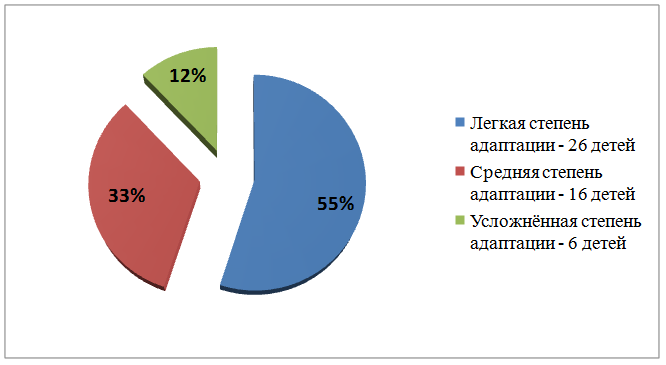 С педагогическим коллективом ДОУ проведена большая работа по сохранению благоприятного психологического климата, созданию развивающей среды, оказанию психологической поддержки в воспитательно-образовательной работе с детьми.Работа с родителями прошла по направлениям: Использование инновационных методов в сотрудничестве  с семьей.Укрепление взаимосвязи в работе детского сада и семьи.Психолого – педагогическая помощь родителям в воспитании и развитии ребенка.Анализ уровня реализации коррекционной работы.    	Формирование и содержательное наполнение коррекционного обучения определяется программами, методическими материалами и строится с учетом   возраста детей, особенностей индивидуальных проявлений форм патологии и дефекта. Основными формами коррекционно – педагогической работы являются  проведение НОД в групповой, подгрупповой и индивидуальной формах, соблюдение  режима. Специалисты ДОУ используют в работе с детьми комплексный подход, где сочетаются педагогические и медицинские средства, направленные на всестороннее развитие личности.Анализ результатов коррекционной работы со слабовидящими детьми по исправлению первичного дефекта.В детском саду функционирует  4группы с нарушением зрения.  Возраст  детей от 2 до 7 лет. У детей разные диагнозы: косоглазие, амблиопия, астигматизм. Работая со слабовидящими детьми, воспитатели решают и общеобразовательные, и коррекционно-компенсаторные, и лечебно-восстановительные задачи. Данные обследования детей показывают, что, работая в тесном контакте с врачом окулистом Кузьмичевой О.П., учителем-дефектологом Кулиной Е.А., воспитатели добиваются положительных результатов. Важным в обучении слабовидящих детей является развитие зрения и зрительного восприятия, так как нарушения  глазодвигательных  функций вызывает ошибки выделения признаков предметов. Учителем-дефектологом Кулиной Е.А. проводились коррекционные занятия:по развитию зрительного восприятия;по  развитию мелкой моторики;по ориентировке в пространстве и др.На занятиях по развитию зрительного восприятия учитель-дефектолог Кулина Е.А. осуществляла коррекционную работу по упражнению, активизации и тренировке зрительных функций: различения, локализации, фиксации, аккомодации, прослеживания. На решение этих задач были направлены дидактические игры и упражнения для глаз, физкультминутки, как обязательная часть любого занятия. Эта работа способствовала активизации детей, улучшению и восстановлению зрения у слабовидящих детей. 	Наряду с коррекционно-педагогической работой проводятся лечебные и оздоровительные мероприятия, необходимые для восстановления нарушенных функций. Оборудован и функционирует  кабинет биологической обратной связи (БОС). В кабинете БОС коррекции зрения используется специально разработанная программа «Нейрокор 3.1 В». Программа предлагает уже готовые стандартные шаблоны сеансов. В 2017 году курс коррекции зрения  по методу БОС прошли 10 детей.  Для каждого ребенка курс состоял из 10 сеансов. Графики проведения сеансов были  составлены индивидуально для каждого ребенка. • Выбор режима тренинга зависит от зрительной патологии и от остроты зрения каждого глаза  ребенка. • Контроль зрительных функций осуществлялся до начала и по окончании курса коррекции. Он показал следующие результаты: у большинства детей из-за сложной зрительной патологии острота зрения осталась без изменений, у 2-х детей отмечено незначительное повышение зрения. Ухудшения состояния не наблюдалось ни в одном случае. С целью укрепления качества коррекционной работы  в группах № 2 «Гномик», № 4 «Радуга», № 10 «Вишенка», № 11 «Забава» оборудованы  офтальмологические тренажеры, таблицы-схемы для периодической активизации зрительной координации. Для детей с диагнозом амблиопия и косоглазие применяется комплексный метод формирования функций зрения. Кроме аппаратного лечения широко используются игровые упражнения (шнуровка, мозаика, нанизывание бус, сортировка злаков, обводка и штриховка и др.). Большую творческую  изобретательность и фантазию проявляют педагоги по обновлению и пополнению коррекционных игр. Характерной особенностью жизни детей в дошкольном учреждении является организация обучения в режимах ближнего и дальнего зрения  с использованием подставок, схем-таблиц для развития моторики мышц глаз, проведение занятий в театрализованной форме.	Совмещение медицинских и педагогических усилий позволяет проводить лечебные мероприятия без ущерба для учебно-воспитательной   работы.  Сопоставление результатов показывают, что благодаря совместным усилиям медицинских работников, учителя-дефектолога, воспитателей, острота зрения у детей в конце года выше, чем в начале. У большинства детей, к школьному возрасту,   острота зрения  нормализуется. Анализ результатов работы учителей – логопедов. 	 Логопедическое коррекционно – педагогическое воздействие направлено на устранение речевого дефекта у детей, а также на предупреждение возможных трудностей в вопросе совершенствования познавательных процессов. Оно способствует предупреждению перехода речевых нарушений в хронические формы, профилактики нарушений письма у младших школьников. Логопедическая служба представлена деятельностью логопедических групп и учителя-логопеда для детей с умственной отсталостью. Организуют данную деятельность учителя-логопеды Охотникова Л.Г., Карпенко И.А., Кугутова С.Г.Работа учителей – логопедов направлена на  коррекцию психоречевого развития дошкольников. Состав групп неоднороден как по речевому заключению, так и по психофизическим показателям.  Практически у всех детей нарушения речи осложнены неврологической симптоматикой, в анамнезе РЭП, гипертензионный синдром, гидроцефальный синдром, снижение функциональной активности центральной нервной системы, гиперкинезы, замедленное формирование возрастной корковой ритмики, синдром нейро-мышечной дистонии.Индивидуализация логопедического воздействия достигается учителями-логопедами нашего ДОУ за счет тщательного динамического изучения структуры нарушений речи каждого ребенка, объективного анализа причин наблюдаемых отклонений и особенностей в его речевом  развитии.Разносторонность (интегрально-личностный характер) логопедической работы осуществляется в коррекционном речевом и в индивидуально-личностном подходе дошкольников, а также с использованием инновационных методик и приемов в работе.  При этом педагогами учитываются закономерности как общего психического, так и речевого онтогенеза. Анализ разных сторон психофизического развития ребенка, его потенциальных возможностей и опора на них при планировании и проведении педагогического воздействия стали приоритетными задачами на только учителей логопедов, но и всех участников педагогического процесса - педагогического коллектива ДОУ, родителей.Учителя-логопеды умело моделируют каждый вид деятельности, владеют методикой планирования заданий воспитателям по осуществлению индивидуальной коррекционной работы с детьми, анализируют свою деятельность и деятельность детей, прогнозируют результаты коррекционной работы и возможные перспективы развития способностей детей на разных ступенях обучения. Каждое занятие педагогов способствует заметному продвижению детей в коррекции разных сторон речи. Умственная и речевая нагрузка обеспечивается путем подбора разнообразного наглядного материала, введения упражнений на развитие словесно-логического мышления, использования нетрадиционных способов развития лексико-грамматического строя речи средствами устного народного творчества.Тем самым в нашем образовательном учреждении обеспечивается  комплексность коррекционного воздействия, т. е. проведение коррекционной работы с использованием резервов различных видов детской деятельности (игровой, учебно-познавательной, продуктивной др.), режимных моментов в детском саду, свободного общения и взаимодействия ребенка с взрослыми в семье и т.д. Это позволяет оказывать коррекционно-речевую помощь детям, как параллельно образовательному процессу (в форме специальных логопедических  занятий), так и в его контексте за счет активного привлечения внимания к речевому развитию ребенка родителей и их равноправного партнерства в коррекционно-образовательном процессе.В течение года учителями-логопедами проводилась совместная работа с воспитателями групп в различных направлениях:перспективное планирование лексических тем по всем возрастным группам,закрепление речевых навыков на индивидуальных, фронтальных и групповых занятиях,логопедизация режимных моментов, системный контроль над поставленными звуками.Работа по коррекции общего недоразвития речи не ограничивается стенами логопедического кабинета. Успешное преодоление речевого дефекта возможно только при условии тесной взаимосвязи и преемственности в работе всего медико-психолого-педагогического коллектива и родителей, единства требований, предъявляемых детям. Составной частью коррекционно-речевой работы с детьми на основном этапе является психолого-педагогический и логопедический мониторинг, назначение которого – выявить динамику и особенности продвижения в коррекционно-образовательном процессе всех и каждого из воспитанников группы. Данные мониторинга позволяют педагогам вовремя скорректировать характер психолого-педагогического и логопедического воздействия на детей, степень включенности в коррекционную работу специалистов и родителей. Динамика развития детей нашего ДОУ положительная. 	К концу года звуковым анализом овладели – 54% воспитанника, у – 65 % детей, уровень сформированности грамматического строя речи соответствует возрастной норме, правильное звукопроизношение сформировано у – 60 %, у 40 %     -  звуки поставлены, но неавтоматизированны.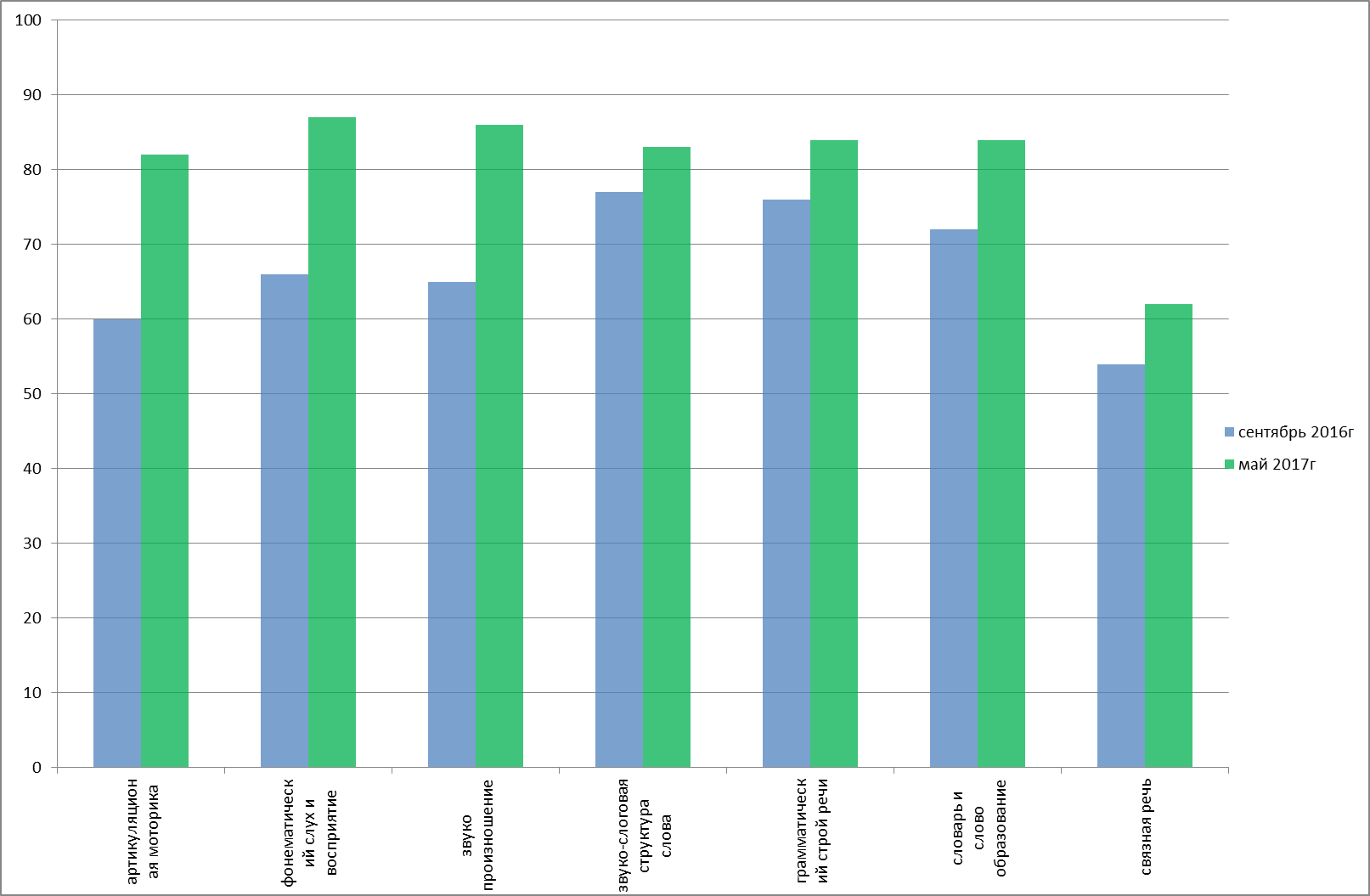 В саду функционируют три группы  для детей с умственной отсталостью легкой степени. Группы комплектуются по  возрасту и по уровню развития детей. Прием детей проводится в течение года. В ДОУ решаются  комплексные, социально значимые задачи, нацеленные на создание максимально комфортных условий для интеграции умственно отсталого ребенка в общество, формирование у него адекватных способов вхождения в социум и обеспечение в этом процессе ребенка и его семьи психолого-педагогической поддержкой. Все воспитатели работают под руководством учителей-дефектологов Гаган С.Г., Барановой И.В., Фадеевой А.С., которые  являются организаторами и координаторами всей коррекционно-развивающей деятельности. Учителя-дефектологи ежедневно проводят подгрупповую и индивидуальную коррекционно-развивающую деятельность с детьми своей группы. Материал лексической темы, разработанный учителем-дефектологом, включается во все виды коррекционно-развивающей деятельности (социально-коммуникативной, познавательной, физкультурной, художественно-эстетической), а также в режимные моменты. Подгруппы формируются с учётом уровня психического развития и сформированности запаса знаний и представлений. Учитель-дефектолог и воспитатель работают с подгруппами параллельно. Это позволяет сделать работу детей динамичной, насыщенной и менее утомительной. 	Работа воспитателя включает в себя следующие направления деятельности: проведение специально-организованной коррекционно-развивающей деятельности по продуктивным видам деятельности по подгруппам, организация совместной и самостоятельной деятельности детей; воспитание культурно-гигиенических навыков, развитие мелкой моторики рук через ручной труд, лепку, конструирование; развитие общей моторики через подвижные игры и игровые упражнения; организация индивидуальной работы с детьми, выполнение рекомендаций специалистов; применение здоровьесберегающих технологий, создание благоприятного климата в группе; консультирование родителей об индивидуальных особенностях детей. Педагоги групп с нарушением интеллекта  Косточкина Т.П., Куликова Г.В.,Мячина И.Г., Анистратенко Л.В., Розенпуд Г.П., Гелева Е.И. широко применяют различные знаковые и символические средства, которые способствуют развитию важнейших качеств личности ребенка – произвольности речи, деятельности, поведения. Опираясь на принципы преемственности в ДОУ организована планомерная психолого-педагогическая подготовка детей к обучению в школе, разработан план по решению проблемы преемственности с МБОУ «Начальная общеобразовательная школа № 14».  Педагогический коллектив поддерживает связь с учителями школ (№ 12 и № 14), в которые поступают наши воспитанники. По результатам индивидуальных бесед с родителями, по отзывам учителей школ, выпускники нашего детского сада хорошо осваивают программу; уровень их подготовки соответствует требованиям, предъявляемым к дошкольникам, подготовка детей к школе оценивается учителями как хорошая; родители воспитанников удовлетворены уровнем подготовки детей к школе.   Выпускники детского сада успешно адаптируются к условиям школьной жизни, посещают учреждения дополнительного образования (музыкальную школу, школу искусств, а так же спортивные секции).Результаты педагогической диагностики воспитанников свидетельствуют о положительной динамике в усвоении образовательной программы.Уровень развития физических качеств и навыков у дошкольников составил:Сравнительная динамика развития детей 3 этапа обученияИтоги мониторинга по подготовке детей к школьному обучению.По итогам коррекционно – развивающей деятельности был проведен мониторинг готовности детей с ОВЗ к школьному обучению. Обследована  подготовительная к школе группа детей с фонетико-фонематическими нарушениями и тяжелыми нарушениями речи– 23 ребенка: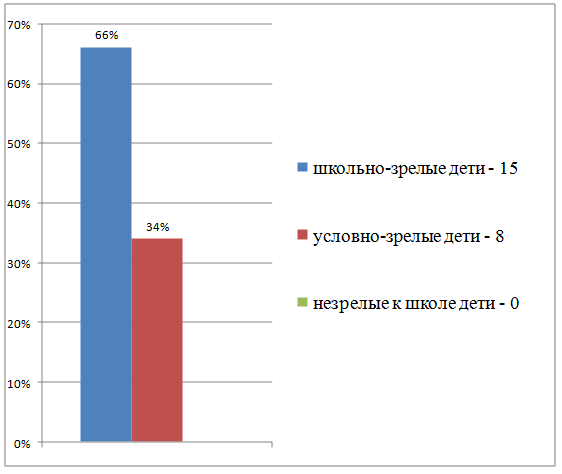 Мониторинг готовности детей с ОВЗ к школьному обучению.Обследовано 10 детей с умственной отсталостью легкой степени:Зреющие к школьному обучению (благоприятный прогноз) – 3 ребенка–30 %Зреющие к школьному обучению (условно-благопр. прогноз) – 1 ребенка – 10 %Незрелые к школьному обучению (дети – инвалиды детства) –  6 детей –  60 %Методическая и научно-исследовательская деятельностьОбщая характеристика Существенным достижением в деятельности педагогического коллектива стало значительное повышение методической активности педагогов.  Весь учебно-воспитательный процесс в детском саду осуществлялся в тесном контакте администрации, педагогов и родителей.Важным направлением работы администрации ДОУ по совершенствованию педагогического мастерства является повышение квалификации педагогов. Курсы повышения квалификации в 2017 году прошли  11 педагогов. Для оказания методической помощи педагогам эффективно используются семинары, семинары-практикумы, консультации, мастер-классы, открытые просмотры,  мультимедийные презентации. Для организации работы по обновлению содержания образования  для всех коррекций созданы творческие объединения. В рамках плана методической работы по введению в действие и реализации ФГОС дошкольного образования были проведены педагогические советы («Современные технологии для построения партнерских взаимоотношений семьи и ДОУ», «Использование современных технологий для формирования полноценной речи у дошкольников»), консультации и семинары-практикумы с педагогами в разных возрастных группах («Разработка сценариев родительских собраний на основе интерактивных технологий», «Развивающая среда как средство формирования математических представлений у детей в сфере ФГОС ДО»),организован показ открытых интегрированных занятий и режимных моментов для педагогов ДОУ и родителей.   С целью сбора информации о деятельности педагогического коллектива и прогнозирования педагогического процесса ведется мониторинг. Исследуются следующие объекты: качество методической работы в ДОУ, педагогический опыт воспитателей и специалистов ДОУ, анализ выполнения учебной программы. Мониторинг качества методической работы показал, что коэффициент качества проводимых мероприятий составил 91 %.85% воспитателей и специалистов ДОУ являются участниками методических объединений города, 17% педагогов представили свой опыт работы на городском  и областном уровне.40% педагогов  регулярно публикуют свои статьи в сборниках материалов научно-практических конференций (Биробиджан, Новосибирск, Екатеринбург и др.). Статьи опубликованы на сайте http://e-postulat.ru/index.php/Postulat/issue/view/18в ежемесячном электронном научном журнале «Постулат».Баранова И.В.	 «Развитие мелкой моторики детей с ограниченными возможностями здоровья в коррекционно-развивающих играх с природным материалом»Быстрова О.В. «Воспитание дружеских взаимоотношений дошкольников в игре»Гелева Е.И. «Развитие лексики дошкольников с нарушением интеллекта через дидактические игры и упражнения»Кандинская И.А. «Интонационная выразительность речи»Когогина В.А. «Организация самостоятельной экспериментальной деятельности ребенка в логопедической группе детского сада»Кузьмина	О.Б. «Использование метода моделирования для развития связной речи у слабовидящих детей»Кулина Е.А. «Метод биологической обратной связи в коррекции зрительных расстройств у дошкольников»Лавренова	Н.Н. «Дидактическая игра как средство повышения остроты зрения у дошкольников с амблиопией»Матвеева И.В. «Роль музыкально-ритмических движений в развитии дошкольников с ограниченными возможностями здоровья»Мячина И.Г. «Игры для установления эмоционального контакта с аутичными детьми»Прокопцова Е.И. «Развитие познавательной активности у детей старшего дошкольного возраста в процессе проектной деятельности»Радионова Е.И. «Взаимодействие педагога с агрессивными детьми»Савватеева	 Л.И. «Здоровьесберегающие технологии в работе с детьми с ограниченными возможностями здоровья в условиях детского сада компенсирующего вида»Фадеева А.С. «Основные направления коррекционной работы по развитию мелкой моторики у дошкольников с нарушением интеллекта»Чайкина Н.А. «Организация физкультурно-оздоровительной работы с детьми с ограниченными возможностями здоровья в детском саду»Чингалаева И. А. «Развитие творческого воображения у слабовидящих детей на занятиях по художественному творчеству»Аналитический отчет об участии образовательной организации в профессионально-ориентированных конкурсах, семинарах, выставкахКоллектив МБДОУ принимает активное участие в конкурсах. Педагоги, воспитанники и  администрация ДОУ систематически награждались почетными грамотами, дипломами, сертификатами и благодарственными письмами за участие  и победу:Областной конкурс «Птичья столовая» в рамках  всероссийской эколого-просветительской акции «Покормите птиц зимой!» организованной отделом экологического просвещения «Государственный заповедник «БАСТАК» (диплом ПОБЕДИТЕЛЯ)I межрегиональный конкурс научно-исследовательских работ учителей, воспитателей и психологов массовых и специальных (коррекционных) образовательных учреждений «Интеграция науки и практики в сопровождении развития детей с ограниченными возможностями здоровья» (февраль-апрель 2017 г. , 6 награждены дипломами I и II степени, 10 – получили сертификаты подтверждающие участие).Областной конкурс детского плаката «Сохраним заповедную природу»Городские соревнования «Весёлые старты на воде» (июнь 2017)Областной конкурс плакатов и листовок в защиту тигров (сентябрь 2017)Конкурс рисунков «Эта удивительная наука» при ФГБОУ ВО «Приамурский государственный университет им. Шолом-Алейхема» в 1 фестивале науки (октябрь 2017 –дипломы участников и диплом Победителя)Городской конкурс открыток «Россия Великая» ко дню народного единства. Центр МОСТ (октябрь 2017 - дипломы участников и дипломы победителя)Региональный конкурс рисунков «Земля – наш Дом: экология в рисунках детей» (ноябрь 2017 дипломы участников и диплом победителя)Региональный конкурс детского рисунка «Я люблю свою маму» (региональное отделение Всероссийской общественной организации «Молодая Гвардия Единой России»)(ноябрь 2017)Региональный конкурс детского рисунка «Армия России. Глазами детей» (декабрь 2017)Участие педагогов в семинарах6 педагогов участвовали в межрегиональном форуме по проблемам комплексного сопровождения детей с расстройствами аутистического спектра и их семей «Необыкновенные дети: понять, принять, помочь».Таким образом, сравнивая показатели результативности участия наших воспитанников и педагогов в конкурсах разного уровня можно с удовлетворением отметить, что результативность значительно выросла, а, следовательно, повысился уровень профессионального мастерства педагогов, показатели развития творчества детей.Организация работы в области сбережения здоровьяВ ДОУ созданы все необходимые условия для полноценного физического развития, сохранения и укрепления здоровья детей, которое достигается использованием здоровьесберегающих технологий при осуществлении воспитательного процесса. Медико – педагогический контроль осуществляется систематически и затрагивает различные вопросы охраны жизни детей: проведение физкультурных занятий, прохождение адаптации, соблюдение гигиенических требований к нагрузке в совместной деятельности, организация режимных процессов, оздоровительных мероприятий, двигательной деятельности и прогулки, профилактика нарушения зрения и осанки. В течение всего года работа по физическому воспитанию проводится инструктором по физической культуре Чайкиной Н.А., воспитателями групп постоянно и последовательно, и строится с учетом физической подготовленности детей и имеющихся отклонений в состоянии здоровья. Система физкультурно-оздоровительной работы включает в себя:проведение комплекса утренней гимнастики с элементами дыхательной гимнастики;проведение двигательных разминок между занятиями;организация непосредственно образовательной деятельности по физическому развитию;организация подвижных игр и физических упражнений на прогулке;организация динамического часа  и  оздоровительного бега на прогулки;гимнастика после дневного сна;индивидуальная коррекционная работа с детьми по развитию движений;организация занимательной двигательной деятельности различного типа, пальчиковые игры и упражнения;самостоятельная  двигательная деятельность детей;организация спортивных досугов и праздников;проведение «Дня здоровья», в летнее время «Недели здоровья»организация взаимодействия с семьёй.	В каждой возрастной группе представлены мини-уголки, с набором спортивных пособий для организации двигательной активности детей в группе и проведения индивидуальной работы, содержание которых пополняется и обновляется, что обеспечивает достаточный уровень физической активности детей всех возрастных групп. 	С целью формирования основ безопасности жизнедеятельности у дошкольников проводится цикл занятий по валеологии, на которых детей знакомят со строением организма, причинах болезни и способах сохранения и укрепления здоровья. Воспитатели развивают психологическую устойчивость поведения в опасных и чрезвычайных ситуациях, защитные рефлексы и навыки само- и взаимопомощи, способствуют приобретению элементарных знаний и умений по защите жизни и здоровья.	Сравнительный анализ средних показателей уровня физического развития воспитанников демонстрирует положительную динамику. Таким образом, проводимые мероприятия по физическому развитию способствуют  укреплению и сохранению здоровья воспитанников, позволяют   достичь положительных результатов и повышения  уровня физической подготовленности детей. Грамотная организация  здоровьесберегающей  среды, а также  использование здоровьесберегающих технологий,  помогли нам максимально снизить статический компонент в режиме дня наших воспитанников, а также способствовали повышению двигательной деятельности каждого ребенка, его всестороннему психофизическому развитию. Анализ обеспечения условий безопасности в образовательной организацииОбеспечение безопасности круглосуточно. Заключен договор на оказание централизованных охранных услуг с ФГКУ ОВО ВНТ России по ЕАО  от 30.12.2016 г. № 137, оказание услуг охраны с помощью тревожной сигнализации от 3.12.2016 № 137/1.Инфраструктура МБДОУ полностью соответствует всем противопожарным требованиям. Оборудована система пожарной сигнализации, в ДОУ установлена звуковая сигнализация, обеспечивающая извещение о пожаре.Имеется в наличии документация по антитеррористической деятельности, пожарной безопасности. Разработаны поэтажные  планы эвакуации. Организовано проведение инструктажей и занятий по пожарной безопасности, а также ежеквартальные тренировки по действиям при пожаре.Социально-бытовая обеспеченность воспитанников и сотрудниковДетский сад имеет типовой пищеблок, оснащенный необходимым современным оборудованием, все оборудование исправно, находится в рабочем состоянии.	Питание в детском саду соответствует требованиям СанПиН 2.4.1.3049-13. В ДОУ имеется картотека примерного десятидневного меню с разработанными технологическими картами, позволяющими выдерживать все требования к приготовлению разнообразных детских блюд, обеспечивается гарантированное сбалансированное питание воспитанников в соответствии с возрастом.  	Режим питания является одним из основных условий, обеспечивающих рациональное питание. Питание в детском саду 4-х разовое (завтрак,  обед, полдник, ужин). Для оценки эффективности питания  ежемесячно ведется подсчет калорийности (белки, жиры, углеводы). Продукты привозят ежедневно. Стоимость питания 1 ребенка в день составляет  до 3-х лет – 95 руб., с 3-х лет – 96 руб. Питание детей в детском саду соответствует возрастным нормам, а так же сочетается с правильным питанием ребенка в семье. С этой целью педагоги информируют родителей о продуктах и блюдах, которые ребенок получает в течение дня в детском саду, вывешивая ежедневное меню, предлагаются рекомендации по составу домашних ужинов. Важнейшим условием правильной организации питания детей является строгое соблюдение санитарно-гигиенических требований к пищеблоку, хранению продуктов и процессу приготовления пищи. В целях профилактики пищевых отравлений и острых кишечных заболеваний работники пищеблока строго соблюдают установленные требования к технологической обработке продуктов, правила личной гигиены.Выдача готовой пищи с пищеблока и приём пищи в группах осуществляется согласно режиму дня. Организация питания воспитанников в группе осуществляется воспитателем группы и заключается: в создании безопасных условий при подготовке к приёму пищи и во время приёма пищи; в воспитании культурно-гигиенических навыков во время приёма пищи воспитанниками. Получение пищи на группы осуществляется младшим воспитателем строго по графику, утвержденному заведующим Учреждением и только после проведения приёмочного контроля бракеражной комиссией.  Готовая пища детям выдается только после снятия пробы медицинским работником с соответствующей записью в журнале результатов оценки готовых блюд. Организация питания в детском саду находится под постоянным контролем администрации учреждения. Меню детского сада ежедневно размещается  на стенде учреждения, так же ежедневно информация о питании воспитанников  размещается в групповых информационных уголках для родителей. Строго соблюдается питьевой режим.Контроль  качества питания (разнообразия), витаминизации блюд, закладки, кулинарной обработки, выхода блюд, вкусового качества, санитарного состояния пищеблока, правильности хранения, соблюдения  сроков реализации продуктов  возложены на заведующего.При организации контроля за соблюдением законодательства в сфере защиты прав потребителей и благополучия человека при организации питания в Учреждении администрация руководствуется санитарными правилами СанПиН 2.4.1.3049-13 «Санитарно-эпидемиологические требования к устройству, содержанию и организации режима работы дошкольных образовательных организаций», методическими рекомендациями «Производственный контроль за соблюдением санитарного законодательства при организации питания детей и подростков и государственный санитарно-эпидемиологический надзор за его организацией и проведением». Контроль за организацией питания в учреждении осуществляется комиссией, утверждённой приказом заведующего. Важным условием организации питания является строгое соблюдение санитарно-гигиенических и культурно-гигиенических норм и правил, сервировка стола и конечно хороший эмоциональный настрой.Таким образом, представленный анализ результатов самообследования Учреждения позволяет выявить следующие особенности его деятельности: - основной целью, желаемым результатом педагогического процесса является развитие гармоничной личности ребенка, готовой к самореализации через доступные ему виды деятельности, путем создания интегрированной модели развивающего образовательного пространства с опорой на личностно-ориентированную модель взаимодействия взрослого и ребенка с учетом его психофизиологических особенностей и индивидуальных способностей; - организация педагогического процесса отмечается гибкостью, ориентированностью на возрастные и индивидуально-типологические особенности детей, позволяет осуществить личностно-ориентированный подход к детям;-  педагогический процесс в Учреждении имеет развивающий и корригирующий характер, способствует формированию у детей реального образа мира и себя, развитию их творческих способностей;- содержание воспитательно-образовательной работы направлено на реализацию требований ФГОС ДО;- осуществляется изучение социального заказа родителей (законных представителей) и реализация дополнительных образовательных программ;-    материально-техническое обеспечение Учреждения не в полной мере соответствует требованиям, предъявляемым ФГОС дошкольного образования к предметно-развивающей среде;- педагогический коллектив представлен профессионально подготовленными специалистами; осуществляется подготовка кадров, создан благоприятный социально-психологический климат в коллективе, отношения между администрацией и коллективом строятся на основе сотрудничества и взаимопомощи.       Вместе с тем, в процессе анализа выявлены проблемы, преодоление которых позволит учреждению перейти на более высокий уровень своего развития, повысить качество дошкольного образования в соответствии с требованиями ФГОС дошкольного образования:-	предметно-пространственная среда не соответствует в полной мере требованиям ФГОС  дошкольного образования;-	необходимость создания условий инклюзивного обучения детей с РАС;-	санитарно-гигиеническая оценка условий содержания детей в Учреждении выявила недостаточную освещенность помещений для организации деятельности, и не соответствие детской мебели ростовым показателям.	Проведенный анализ настоящего состояния деятельности Учреждения показал, что реально сложились условия и потенциальные возможности коллектива для дальнейшего развития и повышения эффективности деятельности Учреждения.   Принято на заседаниипедагогического совета«21» марта  2018 г.протокол №  4Утверждаюзаведующая МБДОУПроскокова Н. В.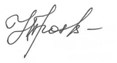 «21» марта2018 г. приказ № 39N п/пПоказателиЕдиница измерениячеловек/%Общая численность воспитанников, осваивающих образовательную программу дошкольного образования, в том числе:218/100%Общая численность воспитанников в возрасте до 3 лет19/9%Общая численность воспитанников в возрасте от 3 до 7 (8) лет199/91%Численность воспитанников с ограниченными возможностями здоровья в общей численности воспитанников, получающих услуги:128/59%По коррекции недостатков в физическом и (или) психическом развитии128/59%ГруппыВозрастная категорияКол-во группСписочный составДля детей с умственной отсталостью легкой степени3 – 5 лет18Для детей с умственной отсталостью легкой степени5 – 7 лет16Для детей с умственной отсталостью легкой степени6 – 8 лет16Для слабовидящих детей с амблиопией и косоглазием2 – 3 лет119Для слабовидящих детей с амблиопией и косоглазием3 – 4 лет112Для слабовидящих детей с амблиопией и косоглазием4 – 5 лет119Для слабовидящих детей с амблиопией и косоглазием6 – 7 лет115Для детей с фонетико-фонематическими нарушениями речи и для детей с тяжелыми нарушениями речи5 – 6 лет123Для детей с фонетико-фонематическими нарушениями речи и для детей с тяжелыми нарушениями речи6 – 7 лет120Для детей младшего возраста общеразвивающей направленности3 – 4 лет4901 сентября 2017г.начало образовательного года1-2 неделя сентябряадаптационный, диагностический периодс 3 недели сентября по 3 неделю декабряобразовательный периодс 4 недели декабряновогодние каникулыс 3 недели января по1 неделю мартаобразовательный периодсо 2 недели мартатворческие каникулыс 3 недели марта по 3 неделю маяобразовательный периодс 4 недели маядиагностический период01.06 - 31.08летняя оздоровительная работаНОД  количествоколичествоНОД  в неделюза годФормирование целостной картины мира (предметное / природное)132Развитие речи132Ознакомление с художественной литературой132Рисование132Лепка132Конструктивно-модельная деятельность132Музыка264Физическая культура 264Всего10НОД  количествоколичествоНОД  в неделюза годФормирование целостной картины мира (предметное и природное)132Формирование элементарных математических представлений132Развитие речи0.516Ознакомление с художественной литературой0.516Рисование132Лепка0.516Аппликация0.516Конструктивно-модельная деятельность132Музыка264Физическая культура 264Всего10НОД  количествоколичествоНОД  в неделюза годФормирование целостной картины мира (предметное и природное)132Формирование элементарных математических представлений132Развитие речи0.516Ознакомление с художественной литературой0.516Рисование132Лепка0.516Аппликация0.516Конструктивно-модельная деятельность132Музыка264Физическая культура 264Всего10НОД  количествоколичествоНОД  в неделюза годФормирование целостной картины мира (предметное и природное)132Формирование элементарных математических представлений132Развитие речи0.516Ознакомление с художественной литературой0.516Рисование132Лепка0.516Аппликация0.516Конструктивно-модельная деятельность132Музыка264Физическая культура 264Всего10НОД  количествоколичествоНОД  в неделюза годФормирование целостной картины мира (предметное и природное)264Формирование элементарных математических представлений132Познавательно-исследовательская деятельность132Развитие речи / подготовка к обучению грамоте132Ознакомление с художественной литературой132Рисование132Лепка0.516Аппликация0.516Ручной труд0.516Конструктивно-модельная деятельность0.516Музыка264Физическая культура 396Всего14НОД  количествоколичествоНОД  в неделюза годЛогопедическое396Формирование целостной картины мира (предметное и природное)132Формирование элементарных математических представлений132Познавательно-исследовательская деятельность132Ознакомление с художественной литературой132Рисование132Лепка0.516Аппликация0.516Ручной труд0.516Конструктивно-модельная деятельность0.516Музыка264Физическая культура 396Всего15НОД  количествоколичествоНОД  в неделюза годЛогопедическое4128Формирование целостной картины мира (предметное и природное)132Формирование элементарных математических представлений132Познавательно-исследовательская деятельность132Ознакомление с художественной литературой132Рисование132Лепка0.516Аппликация0.516Ручной труд0.516Конструктивно-модельная деятельность0.516Музыка264Физическая культура 396Всего16НОД  количествоколичествоНОД  в неделюза годСенсорное развитие (игры)1д32Формирование целостной картины мира (предметное и природное)1д32Развитие  речи1д32Ознакомление с художественной литературой1в32Конструктивно-модельная деятельность1д32Рисование1в32Лепка05в16Аппликация05в16Сюжетная/ театрализованная игра1д32Физическая культура2в64музыка2мр64Труд (КГН)1в32Всего 13НОД  количествоколичествоНОД  в неделюза годФормирование целостной картины мира (предметное и природное)1д32Формирование элементарных математических представлений1д32Развитие  речи1д32Ознакомление с художественной литературой1в32Конструктивно-модельная деятельность1д32Рисование1в32Лепка1в32Аппликация0.5в16ручной труд0.5в16Сюжетная/ театрализованная игра1д32Физическая культура3в32музыка2мр64Всего14НОД  количествоколичествоНОД  в неделюза годФормирование целостной картины мира (предметное и природное)1д32Формирование элементарных математических представлений1д32Развитие  речи1д32Ознакомление с художественной литературой1в32Конструктивно-модельная деятельность1д32Рисование1в32Лепка1в32Аппликация0.5в16ручной труд0.5в16Сюжетная/ театрализованная игра1д32Физическая культура3в96музыка2мр64Всего 14N п/пПоказателиЕдиница измерения человек/%Общая численность педагогических работников, в том числе:42/ 100%Численность педагогических работников, имеющих высшее образование20 / 48%Численность педагогических работников, имеющих высшее образование педагогической направленности (профиля)19 /45%Численность педагогических работников, имеющих среднее профессиональное образование22/ 52%Численность педагогических работников, имеющих среднее профессиональное образование педагогической направленности (профиля)20/48%Численность педагогических работников, которым по результатам аттестации присвоена квалификационная категория, в общей численности педагогических работников, в том числе:13/31%Высшая4/10%Первая9/21%Численность педагогических работников в общей численности педагогических работников, педагогический стаж работы которых составляет:до 5 лет4 / 9,5%от 6 до 10 лет2 / 5%от 11 до 20 лет7 /16,5%от 21 до 30 лет14/ 33,3%свыше 30 лет15 / 35,7%Численность педагогических и административно-хозяйственных работников, прошедших за последние 5 лет повышение квалификации/профессиональную переподготовку по профилю педагогической деятельности или иной осуществляемой в образовательной организации деятельности, в общей численности педагогических и административно-хозяйственных работников45/ 100%Численность педагогических и административно-хозяйственных работников, прошедших повышение квалификации по применению в образовательном процессе федеральных государственных образовательных стандартов в общей численности педагогических и административно-хозяйственных работников44/98%Соотношение "педагогический работник/воспитанник" в дошкольной образовательной организации42 чел. /218чел.Численность в образовательной организации следующих педагогических работников:Музыкальный руководитель2Инструктор по физической культуре1Учитель-логопед3Учитель-дефектолог4Педагог-психолог1Педагог дополнительного образования1датауровеньуровеньуровеньдатавысоки(число воспитанников %)средний (число воспитанников %)низкий(число воспитанников %)сентябрь 201624,6 6114,4 май 201732,2 67,8 0ГодВысокийВыше среднегоСреднийНизкий2016 год(сентябрь)55%26%19%0%2017(май)76,5%15,5%8%0%2016 год(сентябрь)2017 год(май)ДинамикаРечь44 %78 %34 %Восприятие34 %67 %33 %Внимание22 %56 %34 %Память22 %78 %56 %Мышление11 %56 %45 %Эмоции11 %89 %78 %№Уровни развития высших психических функцийВниманиеДети(%)Память Дети(%)ВосприятиеДети(%)МышлениеДети(%)Воображение Дети(%)1.Высокий15    (65%)12  (52%)22     (95%)17     (74%)16(70%)2.Средний5     (21%)9 (39%)1       (5%)5       (22%)4      (17%)3.Низкий3     (14%)2  (9%)0       (0%)1         (4%)3       (13%)название курсовкол-во педагогов«Современные подходы к содержанию и организации образовательно-воспитательного процесса в ДОО в условиях введения и реализации ФГОС дошкольного образования»3«Развитие системы дополнительного образования в условиях реализации Концепции дополнительного образования. Российское движение школьников»1«Системно-деятельный подход в воспитательном процессе в условиях реализации ФГОС ДО»4«Реализация в ДОО современных подходов к социально-личностному развитию детей дошкольного возраста»2«Организация методической работы в ДОО в условиях введения ФГОС дошкольного образования»1название семинаракол-во педагогов«Современные подходы к аттестации педагогических работников ДОУ» (городской практико-ориентированный)1«Игровая технология интеллектуально-творческого развития «Сказочные лабиринты игры» В.В. Воскобовича в работе с детьми дошкольного возраста» (областной)2Круглый стол по актуальным проблемам организации деятельности дошкольных образовательных организацийВыступление Гаган С.Г. по вопросам организации обучения и развития детей с РАС в условиях ДОУ «Рекомендации к обучению и развитию ребенка с аутизмом в условиях ДОУ» (областной)2 Городской методический совет «Обеспечение преемственности дошкольного и начального общего образования – залог успешной реализации ФГОС»Выступление Яковченко Е.А. «Требования Стандарта  к результатам освоения программы дошкольного образования. Целевые ориентиры»2            уровеньдатавысокийвыше среднегосреднийнизкийсентябрь 201645%20%30%5%май 201776%17%7%0%